UMOWA nr ………/……..zawarta w dniu ………………….……. w ZabrzuMuzeum Górnictwa Węglowego w Zabrzu, z siedzibą w Zabrzu przy ulicy Georgiusa Agricoli 2 (kod pocztowy 41-800), wpisanym do Rejestru Instytucji Kultury pod numerem RIK-12/13, posiadającym numer NIP 6482768167, REGON 243220420, reprezentowanym przez: Bartłomieja Szewczyka – dyrektora,Barbarę Radzimską – kontrasygnata,zwanym dalej Zamawiającym, a……………………………………………………………………………………………………………………………………………………………………………………………………………………………………………………………………………………………………………………………………………………reprezentowanym przez: …………………………………
zwanym dalej Wykonawcą. §1 Przedmiot umowyPrzedmiotem umowy jest 
Zamieszczenie pięciu artykułów sponsorowanych na portalach internetowych na potrzeby Muzeum Górnictwa Węglowego w Zabrzu.
Zakres umowy w szczególności będzie obejmował: przygotowanie w uzgodnieniu z Zamawiającym pięć artykułów sponsorowanych oraz ich zamieszczenie w terminach i na portalu uzgodnionym z Zamawiającym.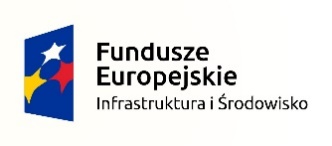 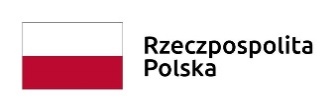 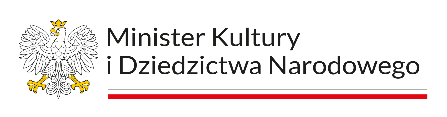 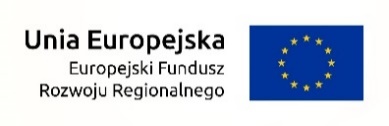 Projekt pn. „Rewitalizacja i udostępnienie poprzemysłowego Dziedzictwa Górnego Śląska” współfinansowany przez Unię Europejską z Europejskiego Funduszu Rozwoju Regionalnego w ramach Programu Operacyjnego Infrastruktura i Środowisko na lata 2014-2020Przedmiot Umowy zostanie zrealizowany zgodnie z zapisami zapytania ofertowego, stanowiącego załącznik nr 1 do niniejszej umowy, ofertą Wykonawcy stanowiącą załącznik nr 2 oraz obowiązującymi przepisami prawa.§ 2Realizacja przedmiotu umowyWykonawca oświadcza, że posiada wiedzę, doświadczenie oraz odpowiedni potencjał techniczny do realizacji przedmiotu umowy z najwyższą starannością.Wykonawca jest zobowiązany do udzielania Zamawiającemu, na jego żądanie, wszelkich informacji o przebiegu realizacji przedmiotu umowy i umożliwiania mu dokonywania kontroli prawidłowości jej przebiegu.Artykuły zostaną przygotowane zgodnie z zasadami języka polskiego i poddane korekcie językowej przez wykonawcę.Każda z publikacji powinna być zrealizowana w kolorze, zawierać zdjęcia lub grafiki (do uzgodnienia z Zamawiającym w trybie roboczym na etapie realizacji zamówienia, każdorazowo przed każdą emisją).Zamawiający w miarę możliwości przekaże Wykonawcy zdjęcia/grafiki/logotypy znajdujące się w dyspozycji Zamawiającego, które mogą zostać wykorzystane przez Wykonawcę do realizacji zamówienia. Zamawiający będzie, na ile jest to niezbędne, współpracować z Wykonawcą przy dostarczaniu informacji, których Wykonawca może zażądać w celu prawidłowej realizacji zamówienia.Długość każdego z artykułów to minimum dwa tysiące znaków ze spacjami.Treść oraz ostateczny wygląd każdego z artykułów musi zostać każdorazowo uzgodniony z osobą kontaktową ze strony Zamawiającego i przez niego zaakceptowany przez publikacją – Zamawiający zastrzega sobie prawo wprowadzania poprawek lub uwag do treści i wyglądu artykułu.Zamówienie będzie realizowane na podstawie umowy i wynagradzane wg rzeczywistej liczby zrealizowanych zleceń. Realizacja usługi następuje każdorazowo na wniosek Zamawiającego i po uzyskaniu jego akceptacji dla treści i formy artykułu. Projekt pn. „Rewitalizacja i udostępnienie poprzemysłowego Dziedzictwa Górnego Śląska” współfinansowany przez Unię Europejską z Europejskiego Funduszu Rozwoju Regionalnego w ramach Programu Operacyjnego Infrastruktura i Środowisko na lata 2014-2020§3Terminy Przedmiot umowy zostanie wykonany w terminie do dnia 15 grudnia 2023 roku.Orientacyjne terminy publikacji każdego z artykułów zostaną uzgodnione z osobą kontaktową ze strony Zamawiającego z uwzględnieniem publikowania artykułów na wezwanie Zamawiającego, w czasie trwania umowy.Harmonogram emisji będzie ustalany w terminach umożliwiających przygotowanie przez Wykonawcę materiału oraz jego korektę.Wykonawca na minimum 5 dni przed planowaną datą publikacji, lub w innym, uzgodnionym w trybie roboczym z Zamawiającym terminie, przedstawi Zamawiającemu projekt artykułu.§4PłatnośćWynagrodzenie, przysługujące wykonawcy z tytułu realizacji przedmiotu umowy wynosi ……………………………………………………………..netto co stanowi ………………………………. brutto.Wynagrodzenie należne będzie za rzeczywiście zrealizowaną i zakończoną usługę w kształcie zatwierdzonym przez Zamawiającego. W szczególności Wykonawca nie jest uprawniony do żądania wynagrodzenia w przypadku publikacji ogłoszenia w terminach i formach innych niż uzgodnione uprzednio z Zamawiającym. Z tytułu ewentualnego zmniejszenia zakresu czynności stanowiących przedmiot umowy nie przysługuje żadne roszczenie wobec Zamawiającego. W takim wypadku wynagrodzenie zostanie zapłacone proporcjonalnie do wykonanego zakresu. O zmniejszeniu zakresu usługi Zamawiający poinformuje Wykonawcę nie później niż do dnia 20.11.2023.Płatność za przedmiot umowy zostanie dokonana przelewem w terminie do 21 dni od daty dostarczenia Zamawiającemu prawidłowo wystawionej faktury VAT na rachunek Wykonawcy znajdujący się na tzw. białej liście VAT.Za termin zapłaty uznaje się dzień, w którym Zamawiający polecił swojemu bankowi dokonanie przelewu wynagrodzenia Wykonawcy na jego konto.Projekt pn. „Rewitalizacja i udostępnienie poprzemysłowego Dziedzictwa Górnego Śląska” współfinansowany przez Unię Europejską z Europejskiego Funduszu Rozwoju Regionalnego w ramach Programu Operacyjnego Infrastruktura i Środowisko na lata 2014-2020§5 Prawa autorskieZ momentem odbioru przez Zamawiającego każdego z elementów składających się na przedmiot umowy na Zamawiającego przechodzą bez odrębnego wynagrodzenia autorskie prawa majątkowe przysługujące Wykonawcy w stosunku do przedmiotu umowy na wszystkich polach eksploatacji, w tym określonych zgodnie z art. 50 ustawy z 4.2.1994 r. o prawie autorskim i prawach pokrewnych (t.j Dz.U. z 2016 r. poz. 666 ze zm.), a w szczególności:w zakresie używania - używanie i wykorzystanie artykułu we wszelkiej działalności promocyjnej, informacyjnej, reklamowej, edukacyjnej i wydawniczej prowadzonej przez Zamawiającego i podmioty przez niego wskazane, w zakresie rozpowszechniania – rozpowszechniania treści artykułu w dowolnej liczbie egzemplarzy, w jakiejkolwiek formie, na terytorium Rzeczypospolitej Polskiej i za granicą, bez ograniczeń czasowych, w jakiejkolwiek technice, systemie lub formacie, w tym także w serwisach multimedialnych,w zakresie rozpowszechniania po opracowaniu – w szczególności polegającym na przeróbce, zmianie, wykorzystaniu części utworu, opracowaniu redakcyjnym etc.wprowadzania do pamięci komputera i sieci multimedialnych,zwielokrotniania i upubliczniania dowolną techniką.Wykonawca zobowiązuje się, że realizując przedmiot umowy nie naruszy praw majątkowych osób trzecich i przekaże utwór w stanie wolnym od obciążeń prawami tych osób. Wykonawca ponosi wyłączną odpowiedzialność z tego tytułu.Wykonawca nieodwołanie upoważnia Zamawiającego do wykonywania autorskich praw osobistych do każdego z elementów składających się na przedmiot umowy i zrzeka się wykonywania ich osobiście. § 6Nadzór umowyWykonanie umowy nadzorować będzie:Ze strony Zamawiającego – ………………………………………………………………Ze strony Wykonawcy – ………………………………………………Każda ze Stron może zmienić lub wyznaczyć inną wskazana przez siebie osobę zawiadamiając o tym pisemnie drugą Stronę (przy czym zmiana ta nie wymaga aneksu do Umowy). Wszelkie uzgodnienia, dotyczące realizacji umowy, powinny co do zasady przebiegać w formie pisemnej (za pośrednictwem poczty e-mail) lub – w uzasadnionych przypadkach – telefonicznie.Projekt pn. „Rewitalizacja i udostępnienie poprzemysłowego Dziedzictwa Górnego Śląska” współfinansowany przez Unię Europejską z Europejskiego Funduszu Rozwoju Regionalnego w ramach Programu Operacyjnego Infrastruktura i Środowisko na lata 2014-2020§7Zachowanie poufnościWykonawca jest zobowiązany do zachowania poufności w zakresie jakichkolwiek informacji odnośnie przedmiotu umowy, w szczególności dotyczących dokumentacji, chyba że udostępnienie tych informacji będzie konieczne w związku w powierzeniem wykonania pewnych prac osobom trzecim. Wykonawca zobowiązuje się w takim wypadku udostępnić tylko niezbędne informacje i uzyskać zgodę Zamawiającego na udzielenie takich informacji. §8 Kary umowne i rozwiązanie umowyW przypadku wykonania usługi z przekroczeniem terminów uzgodnionych przez Strony umowy Wykonawca zapłaci Zamawiającemu karę umowną w wysokości 1% wynagrodzenia, o którym mowa §4 ust.1 Umowy za każdy dzień opóźnienia. Wykonawca zapłaci Zamawiającemu karę umowną w wysokości 1% wartości wynagrodzenia, o którym mowa §4 ust.1 za każdorazowy przypadek naruszenia trybu uzgodnienia materiałów prasowych do opublikowania.W przypadku rozwiązania Umowy przez Zamawiającego z przyczyn, za które odpowiedzialność ponosi Wykonawca, Zamawiający może żądać kary umownej w wysokości 10% wynagrodzenia, o którym mowa w §4 ust.1 Umowy. Zapłata naliczonej przez Zamawiającego kwoty kary umownej nastąpi według wyboru Zamawiającego przez:wezwanie Wykonawcy do zapłaty potrącenie kwoty kary umownej z wynagrodzenia należnego Wykonawcy .Strony umowy nie odpowiadają za niewykonanie lub nienależyte wykonanie Umowy, będące następstwem działania siły wyższej. Dla celów umowy siłą wyższą jest zdarzenie nadzwyczajne, zewnętrzne i niemożliwe do zapobieżenia i przewidzenia.W przypadku, gdy kary umowne nie pokrywają szkody poniesionej przez Zamawiającego, Zamawiający zastrzega sobie możliwość dochodzenia odszkodowania uzupełniającego na zasadach przewidzianych w kodeksie cywilnym. Projekt pn. „Rewitalizacja i udostępnienie poprzemysłowego Dziedzictwa Górnego Śląska” współfinansowany przez Unię Europejską z Europejskiego Funduszu Rozwoju Regionalnego w ramach Programu Operacyjnego Infrastruktura i Środowisko na lata 2014-2020Zamawiający uprawniony jest do rozwiązania umowy ze skutkiem natychmiastowym w razie jej niewykonywania lub nienależytego wykonywania przez Wykonawcę, a w szczególności naruszenia terminów wynikających z umowy, zasad publikacji lub naruszenia praw wyłącznych osób trzecich.§9 Dane osoboweDane osobowe Wykonawcy są przetwarzane - na podstawie art. 6 ust. 1 lit. b) Rozporządzenia Parlamentu Europejskiego i Rady (UE) 2016/679 z dnia 27 kwietnia 2016 r. w sprawie ochrony osób fizycznych w związku z przetwarzaniem danych osobowych i w sprawie swobodnego przepływu takich danych oraz uchylenia dyrektywy 95/46/WE (Dz. Urz. UE L 2016, Nr 119, s. 1), zwanego dalej RODO - wyłącznie na potrzeby wykonania umowy.Wykonawca nie jest obowiązany do podania swych danych osobowych. Jednakże konsekwencją nie podania danych osobowych jest nie zawarcie umowy, gdyż dane te są niezbędne do wykonania tej czynności.Administratorem danych osobowych Wykonawcy jest Muzeum Górnictwa Węglowego w Zabrzu z siedzibą przy ul. Georgiusa Agricoli 2 w Zabrzu. Kontakt do inspektora ochrony danych Zamawiającego: iod@muzeumgornictwa.pl.Decyzje, w oparciu o podane przez Wykonawcę dane, nie są podejmowane w sposób zautomatyzowany.Dane osobowe będą przechowywane do przedawnienia ewentualnych roszczeń, wykonania obowiązków archiwalnych i wynikających z przepisów prawa.Odbiorcami Państwa danych osobowych będą osoby lub podmioty, którym zostanie udostępniona umowa, lub dokumentacja postępowania zakończonego podpisaniem niniejszej umowy, w oparciu o przepisy prawa lub w oparciu o obowiązujące u Zamawiającego procedury.Wykonawca ma prawo żądania dostępu do swych danych; ich sprostowania, przeniesienia oraz ograniczenia przetwarzania (z zastrzeżeniem przypadku, o którym mowa w art. 18 ust. 2 RODO). Ma również prawo do wniesienia skargi do organu nadzorczego w rozumieniu przepisów o ochronie danych osobowych w każdym przypadku zaistnienia podejrzenia, że przetwarzanie jego danych osobowych następuje z naruszeniem powszechnie obowiązujących przepisów prawa. W zakresie określonym w art. 17 ust. 3 lit. d) oraz e) RODO Wykonawcy nie przysługuje prawo do usunięcia danych osobowych.Projekt pn. „Rewitalizacja i udostępnienie poprzemysłowego Dziedzictwa Górnego Śląska” współfinansowany przez Unię Europejską z Europejskiego Funduszu Rozwoju Regionalnego w ramach Programu Operacyjnego Infrastruktura i Środowisko na lata 2014-2020Wykonawca oświadcza, że wypełnił, i w razie potrzeby będzie wypełniał, w imieniu Zamawiającego, ciążące na nim obowiązki informacyjne - przewidziane w art. 13 lub art. 14 RODO - wobec osób fizycznych i osób fizycznych prowadzących działalność gospodarczą i pełnomocników będących osobami fizycznymi i członów organów zarządzających będących osobami fizycznymi, od których dane osobowe bezpośrednio lub pośrednio pozyskał lub będzie pozyskiwał w celu wykonania umowy, a które to dane przekazał lub przekaże Zamawiającemu.§10 Zmiany do umowyZamawiający dopuszcza możliwość zmiany umowy: a) w zakresie terminu lub zakresu wykonania przedmiotu umowy w przypadku niebezpieczeństwa wystąpienia opóźnienia lub innych zmian będącego wynikiem działania: i. siły wyższej, tj. wystąpienia zdarzenia losowego wywołanego przez czynniki zewnętrzne, którego nie można było przewidzieć ani mu zapobiec, w szczególności zagrażającego bezpośrednio życiu lub zdrowiu ludzi, lub grożącego powstaniem szkody w znacznych rozmiarach, lub ii. osób trzecich, uniemożliwiającego wykonanie umowy, które to działanie nie jest zawinione przez Wykonawcę, lubiii. przyczyn leżących wyłącznie po stronie Zamawiającego, z możliwością zmiany wynagrodzenia do wysokości niezbędnej do poniesienia przez Wykonawcę w związku ze zmianą treści umowy,        b) w zakresie wynagrodzenia w przypadku zmiany przepisów prawa mających wpływ na wysokość tego   wynagrodzenia, w szczególności zmiany stawki podatku.Projekt pn. „Rewitalizacja i udostępnienie poprzemysłowego Dziedzictwa Górnego Śląska” współfinansowany przez Unię Europejską z Europejskiego Funduszu Rozwoju Regionalnego w ramach Programu Operacyjnego Infrastruktura i Środowisko na lata 2014-2020§11Postanowienia końcoweWykonawca nie może powierzyć wykonania wszystkich lub niektórych czynności w ramach niniejszej umowy innym podmiotom bez uprzedniego uzyskania w tym przedmiocie pisemnej zgody Zamawiającego. Zastrzeżenie, o którym mowa w zdaniu poprzednim nie dotyczy pracowników i współpracowników Wykonawcy. Za działania podwykonawców Wykonawca będzie odpowiadał jak za własne.Na podstawie art. 4c ustawy z dnia 8 marca 2013r. o przeciwdziałaniu nadmiernym opóźnieniom w transakcjach handlowych Muzeum Górnictwa Węglowego w Zabrzu oświadcza, iż posiada status dużego przedsiębiorcy.Wszelkie zmiany niniejszej umowy wymagają formy pisemnej pod rygorem nieważności. Umowę sporządzono w dwóch jednobrzmiących egzemplarzach po jednym dla każdej ze stron. Wszelkie spory wynikające z niniejszej Umowy lub z nim związane Strony zobowiązują się rozwiązywać działając w dobrej wierze i w poszanowaniu słusznego interesu obu stron, a w przypadku niemożności rozwiązania sporu w sposób polubowny, sądem właściwym będzie Sąd właściwy dla siedziby Zamawiającego. W sprawach nieuregulowanych umową zastosowanie mają w szczególności przepisy Kodeksu cywilnego oraz przepisy ustawy o prawie autorskim i prawach pokrewnych.
                    ……………………… 	                                                   			  ………………………Podpis Wykonawcy							podpis ZamawiającegoZałączniki:Zapytanie ofertoweFormularz oferty WykonawcyProjekt pn. „Rewitalizacja i udostępnienie poprzemysłowego Dziedzictwa Górnego Śląska” współfinansowany przez Unię Europejską z Europejskiego Funduszu Rozwoju Regionalnego w ramach Programu Operacyjnego Infrastruktura i Środowisko na lata 2014-2020